Whitewater Career Center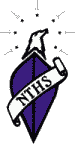 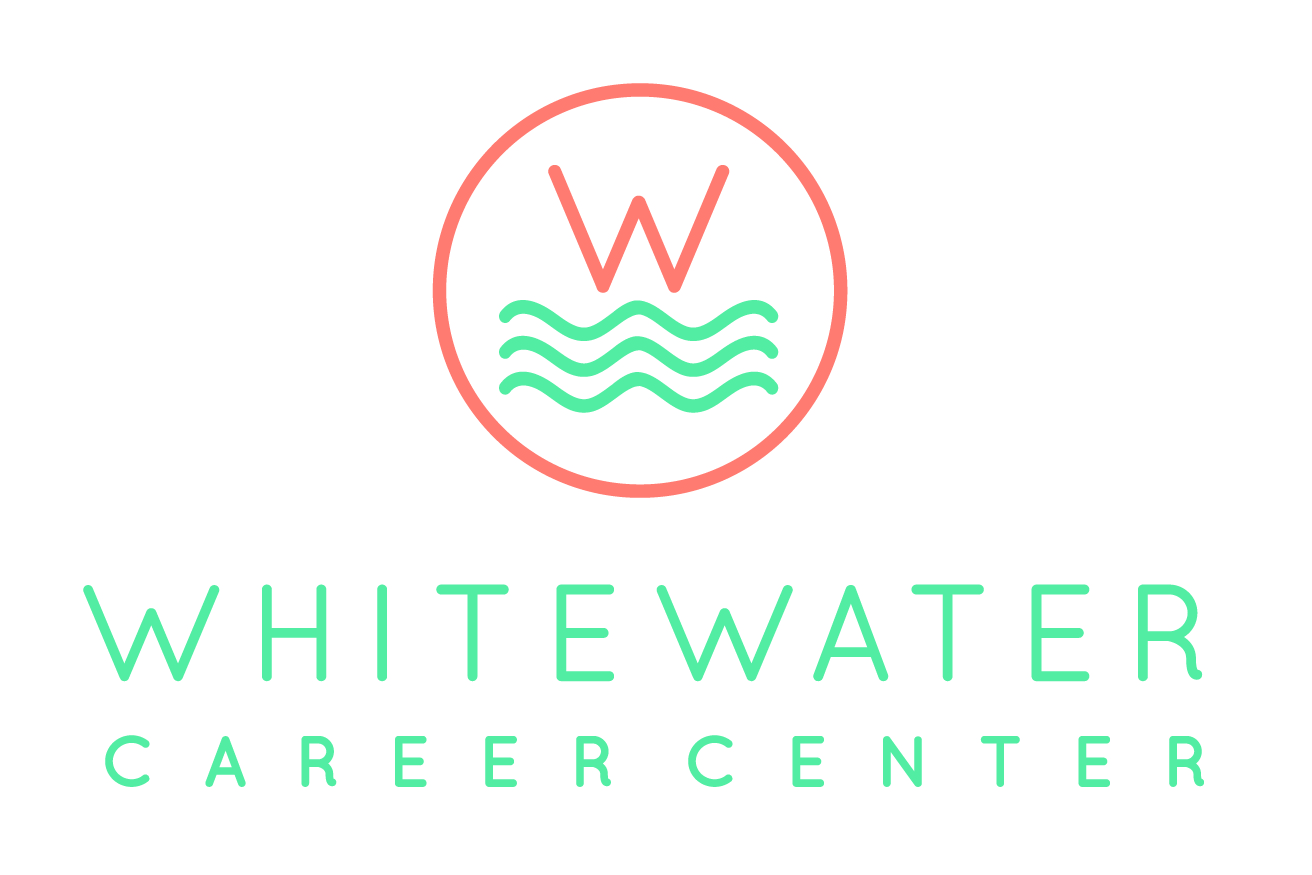 NATIONAL TECHNICAL HONOR SOCIETYGuidelines for Membership2017-2018LEVELS OF MEMBERSHIPLocal membership:  Sophomore and juniors will be inducted into the WCC local chapter and will be recognized at the induction ceremony with a certificate.National Membership:Seniors will be inducted in the WCC national chapter and will receive the national member’s package, which will include a tassel and other NTHS items.QUALIFICATIONS FOR NOMINATION*Be enrolled in a multiple hour CTE approved programGet the recommendation from their CTE teacherEarn an A- (3.7) or higher in the WCC program first semesterMaintain a cumulative GPA of  a B (3.0) or higher at the home schoolMaintain an attendance record of no more than 1 unexcused absence in the 1st semester, including home school and WCCComplete 4 hours of community service outside of WCC class time by the end of first semesterNOMINATION TIMELINECut-off date to meet attendance and GPA requirements		Dec 15Community Service Documentation Forms due			Jan 12Candidate Nomination Forms due				Jan 12Information goes out to counselors				Jan 15Information due from counselors				Jan 26Packets distributed to students					Week of Feb 5Student packets due to the WCC office				Feb 16Notification to inductees					Week of Feb 26Induction Ceremony – Wise Auditorium				Mar 15* 	Qualifications have been revised for school year 2017-18.  Students who were inducted into NTHS during the 2016-17 school year under the previous qualifications will be grandfathered in for school year 2017-18.  All students will be required to meet the new qualifications beginning in school year 2018-19.